Отчет по выполнению предписания №60/1/1 по устранению нарушений обязательных требований пожарной безопасностиМБУ ДО ДООСЦ Снежненского сельского поселенияво исполнение распоряжения главного государственного инспектора Комсомольского и Нанайского муниципальных районов по пожарному надзору Голубых Юрия Сергеевича № 60 от 21 августа 2019 года в период с 29.08.19 по 11.09.19. была проведена плановая выездная проверка по соблюдению на объекте защиты выполнение требований пожарной безопасности. В соответствии с ФЗ от 21 декабря 1994 г. № 69-ФЗ «О пожарной безопасности» необходимо устранить следующие нарушения обязательных требований пожарной безопасности, выявленные в ходе проверки: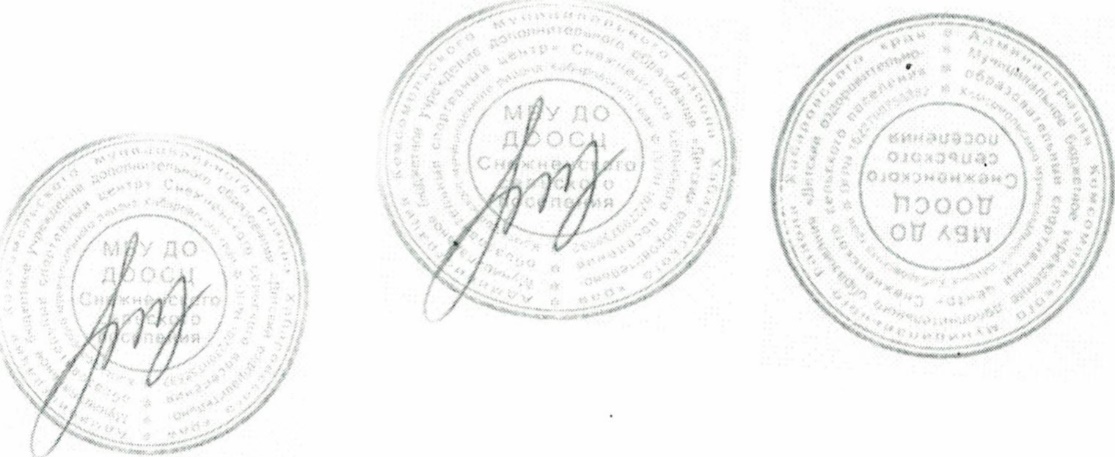 Директор МБУ ДО ДООСЦ                                        И.В. КрячкоРФМуниципальное бюджетное образовательное учреждениеДополнительного образования детей«ДЕТСКИЙ ОЗДОРОВИТЕЛЬНО-ОБРАЗОВАТЕЛЬНЫЙСПОРТИВНЫЙ ЦЕНТР»                             Снежненского сельского поселенияКомсомольского муниципального района                                        Хабаровского краяУл.Речная,1 п.Снежный Комсомольского районаХабаровского края, 681076, тел.:(566) 5-09ИНН/КПП 2712013998/271201001 ОГРН 1022700758882Email: sport.kompleks.10.mail.ru__05.10.2020.__№ _____30________На №______60/1/1 от 11.09.2019____________Отдел надзорной деятельности и профилактической работы по Комсомольскому и Нанайскому муниципальным районам№ п.п.Вид нарушения обязательных требований пожарной безопасности, с указанием конкретного места выявленного нарушения.Пункт (абзац пункта) и наименование нормативного правового акта РФ и (или) нормативного документа по пожарной безопасности, требования которого (ых) нарушеныСрок устранения обязательного требования пожарной безопасностиОтметка (подпись) о выполнении (указывается только выполнение)123451.Помещение тамбура (№1 по техническому паспорту) не оборудовано тематической пожарной сигнализациейп. 1 ч.2 ст. 1; ч.2 ч.3 ст.4; ст.5; 1 ч. 1 ст.6 ст.54, ч. 1 ст.91 Федерального закона от 22 июля 008 г. № 123-ФЗ «Технический регламент о требованиях пожарной безопасности», приложение А, п. А4, п. 9 таблицы. 1, п.38 таблицы А.З СП .13130.2009 «Свод правил. системы противопожарной аплиты. Установки пожарной сигнализации и пожаротушения автоматические. Нормы и правила проектирования» ,01.10.2020Выполнено Договор С КЕМП +  от 03.02.20.№ 02032.Не обеспечено исправное состояние систем и установок противопожарной защиты, поскольку не организовано проведение проверки их работоспособности в соответствии с инструкцией на технические средства завода-изготовителя, национальными и (или) международными стандартами с оформлением акта проверки акты не представлены(п.61. Правил противопожарного режима в Российской Федерации, утвержденных Постановлением Правительства т 25.04.2012г №390);01.10.2020Выполнено Акты проверки от 29.01.2020, 26.02.2020, 02.03.2020, 29.04.2020, 27.05.2020, 16.06.2020, 17.07.2020, 24.08.2020, 19.09.202019.10.2020,20.11.2020.3.На объекте (в здании) отсутствует не представлена на обозрение) исполнительная, проектная документация на установки и системы противопожарной защиты объектап. 1 ч.2 ст. 1; ч.2 ч.3 ст.4; ст.5; .2 ч. 1 ст.6; ст.51; п.3 ст.52; п.3 .2 ст.5З; ст.54; ч.3 ст.81; ч.2 т.82; ч. 1, ч.4, ч. 10 ст.8З; ч.1т.91ФЗ-123 «Технический регламент о требованиях пожарной безопасности» от 2.07.2008г.; п. 61 Правил противопожарного режима в Российской Федерации, утверждённых Постановлением правительства от 25.04.2012г.№390; РД 78.145-93 Руководящий документ, системы и комплекса охранной, пожарной и охранно-пожарной сигнализации. Правила производства и приемки работ);01.10.2020Выполнено4.На объекте защиты не обеспечена периодичность осмотра и проверки огнетушителей, с внесением записей специальный журнал (отсутствуют записи о проведенных первоначальной и ежеквартальных проверках)(п. 1 ч.2 ст. 1; ч.2 ч.3 ст.4; ст.5; .2 ч. 1 ст.6, п.9 ст. 52, ст. 60 3-123 «Технический регламент о требованиях пожарной безопасности» от 22.07.2008.; п. 478 Правил противопожарного режима в Российской Федерации, утвержденных Постановлением Правительства т 25.04.2012г. № 390; раздел З СП 9.13130.2009 Техника пожарная. Огнетушители. Требования к эксплуатации)01.10.2020Выполнено приобретен журнал и заполнен в соответствии с требованиями5Не предусмотрено питание электроприемников систем противопожарной защиты от панели противопожарных устройств, фасадная часть которой имеет отличительную краску (красную), которая в свою очередь питается от вводной панели водно-распределительного устройства (ВРУ) с устройством автоматического включения резерва (АВР) ли от главного распределительного та (ГРЩ) с устройством АВР,фактически — питание осуществляется от общей сети электроснабжения здания, этажного электрощитап.1 ч.2 ст. 1; ч.2 ч.3 ст.4; ст.5; .2 ч. 1 ст.6;; п.3ст.52; п. З ч.2 т. 53; ст. 54; ч.1,З ст. 81; ч. 2, 7 ч. 8 ст.82; ч. 7 ст.84. ФЗ123 «Технический регламент о требованиях пожарной безопасности” п. 4.1, 4.10 СП .13130.2009 Свод правил «Системы противопожарной защи1. Электрооборудование. требования пожарной безопасности»; Правила противопожарного режима в Российской Федерации, утверждённых Постановлением Правительства от 25.04.2012г. № 390 п.61; п. 7.10 СП 31-110-2003 );01.10.2020ВыполненоУстановлено ППУ, Договор с КЕМП +  от 23.11.20.№ 20-09-266.Отсутствует (не представлена) инструкция изготовителя, проект огнезащиты, а также техническая документация на средства огнезащитной обработки, примененные на объекте щиты(п. 21 Правил противопожар-ного режима в Российской Федерации, утвержденных Постановлением Правительства от 25.04.2012г №390, п.1 ч.2ст; ч.2 ч.3 ст.4; ст.5; п.2 ч. 1т.6, п.6 ст. 52, ч. 1 ст. 136 Федерального закона от 22 июля 008 г. № 123-ФЗ «Технический регламент о требованиях пожарной безопасности», п.4.2 ОСТ Р 53295-2009. Средстваогнезащиты для стальных контрящий. Общие требования. Метод определения огнезащитной эффективности; п.4.2,.4НПБ236-97 Огнезащитные составы для стальных конструкций. Общие требования. Метод определения огнезащитной эффективности),01.10.2020Выполнено7Формой журнала учета первичных средств пожаротушения не предусмотрено  заполнение требуемой информации о параметрах огнетушителей при осмотре (дата проведения технического обслуживания со скрытием огнетушителя; дата проведения проверки или замены заряда ТВ, марка заряженного ОТВ; наименование организации, проводившей перезарядку; дата поверки индикатора и регулятора давления, ем поварены; дата проведения испытания огнетушителя и его узлов а прочность, наименование организации, проводившей испытание; дата следующего планового испытания(п. 1 ч.2 ст. 1; ч.2 ч.3 ст.4; ст.5; .2 ч. 1 ст.6; ст. 60 Федерального закона от 22 июля 2008 г. 2 123-ФЗ «Технический регламент о требованиях пожарной безопасности»; п 4.5.4, приложения «г» СП.13130.2009 Техника пожарная. Огнетушители. Требования к эксплуатации);01.10.2020Выполнено приобретен журнал и заполнен в соответствии с требованиями8Уровень громкости, формируемый речевыми оповещателями, менее допустимого уровня шума. Общий уровень звука звуковых сигналов ОУЭ не обеспечивает уровень звука не менее 75 дБА (в раздевалках бассейна)(п. 1 ч.2 ст. 1; ч.2 ч.3 ст.4; ст.5; п.2 ч. 1 ст.6; ст. 51, п. З ст. 52,п.3 ч. 2 ст. 53, ст. 54, ч.4 ст.84 федерального закона от 22 юля 2008 г. № 123-ФЗ «технический регламент о требованиях пожарной безопасности»; 4.1 СП 3.13130.2009 системы противопожарной защиты. система оповещения и управления эвакуацией людей при пожаре. Требования пожарной безопасности01.10.2020ВыполненоС КЕМП + Договор от 03.02.20.№ 02039На дверях помещений складского и технического назначения не обеспечено наличие обозначений категории по взрывопожарной и пожарной опасности, а также класса зоны в соответствии с главами 5, 7 и 8 Федерального закона ”Технический регламента о требованиях пожарной безопасности”.(п. 1 ч.2 ст.1; ч.2 ч.3 ст.4; ст.5; .2 ч.1 ст.6 Федерального закона от 22.07.2008 123-ФЗ (Технический регламент о требованиях пожарной безопасности”, п. 20 Правил противопожарного режима в Российской Федерации, утверждённых Постановлением правительства от 25.04.2012г.№ 390)01.10.2020ВыполненоЗакреплены таблички с указанием категории и класса опасности10Помещения здания обеспечены огнетушителями в отступление от действующих норм(п. 70, 465, 468 Правил противопожарного режима в Российской Федерации, утверждённых Постановлением Правительства от 25.04.2012г. № 390);01.10.2020ВыполненоДоговор с ХКО ВДПО о приобретении  от 03.03.2011Огнетушители, установленные на объекте защиты, не имеют паспортов завода-изготовителя(п. 475 Правил противопожарного режима в Российской Федерации, утвержденных Постановлением Правительства от 25.04.2012г № 390);01.10.2020Выполнено12Не обеспечено устранение повреждений средств огнезащиты для строительных конструкций, а также е осуществляется проверка состояния огнезащитной обработки в соответствии с инструкцией изготовителя составлением акта (протокола) проверки состояния огнезащитной обработки с периодичностью не реже 1 раза в год, либо с периодичностью, указанной в инструкции изготовителя в инструкции сроков(п.21Правил противопожарного режима в Российской Федерации, утвержденных Постановлением Правительства от 25.04.2012г №390)01.10.2020ВыполненоАкт№ 1  оценки качества огнезащиты от 20.08.20. 13Не предусмотрена защитная контракция, не нарушающая работоспособность пожарных извещателей эффективность обнаружения загорания в местах, где имеется опасность механического повреждения спортзал)(п. 1 ч.2 ст. 1; ч.2 ч.3 ст.4; сТ.5; .2 ч. 1 ст.6, ч. 10 ст.8З Федерального закона от 22 июля 008 г. № 123-ФЗ «Технический регламент о требованиях пожарной безопасности», п.13.3.13 СП 5.13130.2009 «свод правил. Системы противопожарной защиты. Установки пожарной сигнализации и пожаротушения автоматические. нормы и правила проектирования»)01.10.2020Выполнено Договор С КЕМП +  от 03.02.20.№ 020314Не обеспечена исправность, своевременное обслуживание внутреннего противопожарного водопровода (не проведены проверки их работоспособности не реже 2 раз в год весной и осенью) с составлением соответствующих актов)(п. 55 Правил противопожарного режима в Российской Федерации, утвержденных Постановлением Правительства т 25.04.2012г №390), п.1 ч.2 т. 1; ч.2 ст 1; ч.3 ст.4; ст.5; п.2 ч. 1 ст.6; ст. 51, п.9 ст. 52, ст. 60, т. 62, ст.86 Федерального закона от 22 июля 2008 г. № 123З «Технический регламент о требованиях пожарной безопасности»; п 4.1.1, Таблицы 1, з; п. 4.1.8, 4.1.9, 4.1.10 СП 10.13130.2009 Системы противопожарной защиты. Внутренней противопожарный водопровод. Требования пожарной безопасности» );01.10.2020ВыполненоАкты проверки технического состояния и водоотдачи внутренних кранов от 04.03.2020, 03.09.2020. 15На объекте не обеспечено исправное состояние систем и установок противопожарной защиты (система дублирования сигнала системы пожарной сигнализации на пульт подразделения пожарной охраны неисправна не происходит включения системы оповещения управления эвакуацией при срабатывании дымовых пожарных извещателей, включается только от ИПР)(п. 61 Правил противопожарного режима в Российской Федерации, утвержденных Постановлением Правительства т 25.04.2012г №390), п1 ч.2 т. 1; ч.2 ч.3 ст.4; ст.5; п.2 ч.1 т. 6; п.3 ст.52; п. З ч.2 ст. 53; т. 54; ч. 1, З, 4 ст. 81; ч. 2; ч. 4, ст. 83, ФЗ-123 «Технический регламент о требованиях пожарной безопасности”; п. 14.1, 14.2, шт. А, п.17.2 СП .13130.2009 Системы противопожарной защиты. Установки пожарной сигнализации и пожаротушения автоматические. Нормы и правила проектирования)01.10.2020ВыполненоДоговор С КЕМП + № Договор от 03.02.20.№ 020316Лестничный марш лестницы 3-го типа, предназначенной для эвакуации людей со второго этажа, не имеет, с правой стороны по ходу подъема, ограждений с поручнями.(п. 1 ч.2 ст. 1; ч.2 ч.3 ст.4; ст.5; .2 ч. 1 ст.6, п. 2 ст. 52, ст.5З, ч.19 ст.88 Федерального закона т 22 июля 2008 г. № 123-ФЗ «Технический регламент о требованиях пожарной безопасности», П. 8.1.2, 8.1.3 СП 1.13130.2009 Системы противопожарной защиты. Эвакуационные пути и выходы)01.10.2020Выполненоустановлены лестничные перила с правой стороны (фото)